KonkurransegrunnlagÅpen anbudskonkurranse - Del I og IIIRammeavtale om kjøp avkontor- og miljømøblerKontraktsreferanse:		Saksnr i ePhorte: 2020/131814Kontraktsområde:		KontormøblerInnholdsfortegnelse1	Innledning	32	Om Mattilsynet	32.1	Om oppdraget	32.2	Kontraktsperiode	42.3	Fremdrift for anskaffelsen	43	Regler for gjennomføring av konkurransen	43.1	Anskaffelsesprosedyre	43.2	Taushetsplikt	53.3	Avlysning av konkurransen	53.4	Vedståelsesfrist	53.5	Språk	53.6	Spørsmål til konkurransen	53.7	Forbehold	53.8	Bruk av underleverandører	54	EUROPEISK EGENERKLÆRINGSSKJEMA (ESPD)	64.1	Generelt om ESPD	65	KVALIFIKASJONSKRAV	65.1	Attest for skatt og merverdiavgift	75.2	Leverandørens registrering, autorisasjon mv.	75.3	Leverandørens økonomiske og finansielle kapasitet	75.4	Leverandørens tekniske og faglige kvalifikasjoner	76	Kravspesifikasjon	86.1	Priser og utfylling av prisskjema	87	Krav til tilbudet	87.1	Innlevering av tilbud	87.2	Tilbudets utforming ved levering	88	Tildelingskriterier og evaluering	98.1	Tildelingskriterier	91.	Pris	92.	Kvalitet	93.	Leveransegjennomføring	108.2	Evalueringsmodell	108.3	Innstilling på kontraktstildeling	10InnledningI henhold til kunngjøring i Doffin og TED, inviterer Mattilsynet til åpen anbudskonkurranse om inngåelse av rammeavtale for kjøp av kontormøbler og løst inventar. Anskaffelsen gjennomføres i henhold til lov 69 om offentlige anskaffelser og Forskrift om offentlige anskaffelser. Anskaffelsen gjennomføres som åpen anbudskonkurranse etter forskriftens del I og III. Konkurransedokumentene består av dette konkurransegrunnlaget med følgende vedlegg: Vedlegg 1 - Tilbudsbrev malVedlegg 2 - KravspesifikasjonVedlegg 3 - Produktbeskrivelse Vedlegg 4 - PrisskjemaVedlegg 5 - Oversikt kontorsteder og antall ansatteVedlegg 6 – Foretakets leveranser Vedlegg 7 - Mattilsynets standard rammeavtale for varekjøp og bilag 7 til standardkontrakt – Samlet pris- og betalingsbestemmelserOm MattilsynetMattilsynet er Statens tilsyn for planter, fisk og næringsmidler. Samfunnsoppdraget vårt er å:sikre helsemessig trygg mat og trygt drikkevannfremme god helse hos planter, fisk og landdyr fremme god dyrevelferd og respekt for dyrfremme helse, kvalitet og forbrukerhensynivareta miljøvennlig produksjonMattilsynet har om lag 1300 årsverk og er organisert i to forvaltningsnivåer; hovedkontor og fem regioner. For mer informasjon, se vårt nettsted www.mattilsynet.no  Oppdragsgivers kontaktperson i denne anbudskonkurransen er:All kontakt mellom leverandør og oppdragsgiver skal gå som meldinger i Mercell via oppdragsgivers kontaktperson.Det skal ikke være kontakt/kommunikasjon med andre personer hos oppdragsgiver hva gjelder anbudskonkurransen enn nevnte kontaktperson.Om oppdragetMattilsynet skal inngå rammeavtale for kjøp av kontor- og miljømøbler. Avtalen vil gjelde for alle Mattilsynets kontorer i hele landet. Formålet med anskaffelsen er å sikre Mattilsynets behov for kontor- og miljømøbler av god kvalitet, og på en kostnadseffektiv, miljø- og samfunnsmessig forsvarlig måte. Rammeavtalen skal også sikre at alle Mattilsynets lokaler får et enhetlig design. Siden 2015 har Mattilsynet hatt pågående et prosjekt for modernisering av kontorstedene. Herunder er anskaffelse nye kontormøbler. Det gjenstår fortsatt noen kontorer for oppgraderinger. I tillegg vil det være suppleringsbehov til øvrige kontorsteder.Det estimeres med at Mattilsynet vil anskaffe kontormøbler og interiør for ca 8 - 10 mill. kr. i kontraktsperioden.Mattilsynets kontorsteder i Kristiansand og Follo skal flytte til nye lokaler i febr/mars i 2021, og  kontorsted i Brumunddal skal flytte til nye lokaler i feb/mars i 2022. Kristiansand har 17 ansatte, Follo har 78 ansatte og Brumunddal har 79 ansatte. Det er behov for full innredning av kontormøbler og øvrig interiør til ansatte, møterom, spiserom o.a.Med ny rammeavtale ønsker vi å standardisere på de ulike produktene. Produktene som er spesifisert i Vedlegg 3 – Produktbeskrivelse, vil være hovedproduktene i ny avtale. Andre produkter som naturlig hører inn under de definerte produktgruppene må også være tilgjengelige for kjøp. Likeledes kan produkter bli lagt til blant annet som følge av endrede behov hos Mattilsynet, eller fjernet blant annet som følge av endret varesortiment hos leverandør.Vedlegg 3 - Produktbeskrivelse er et Excel-dokument hvor de ulike produktgruppene er spesifisert i egne arkfaner. Mattilsynets behov vil kunne variere på bakgrunn av endringer i bevilgninger, aktiviteter, omorganisering og andre rammevilkår.Alle referanser til «Leverandøren» i dette dokument skal i det følgende forstås som referanse til tilbyder.KontraktsperiodeKontraktsperioden er 2 år fra kontraktsdato. Oppdragsgiver skal ha opsjon til å forlenge avtalen i inntil 1 + 1 år på samme vilkår.Fremdrift for anskaffelsenAnskaffelsen er planlagt gjennomført som følger:Det tas forbehold om at endringer i fremdrift kan bli gjort underveis.Regler for gjennomføring av konkurransenAnskaffelsesprosedyreAnskaffelsen gjennomføres i henhold til lov om offentlige anskaffelser (LOA) og forskrift om offentlige anskaffelser (FOA), del I og III. Kontraktstildeling blir foretatt etter prosedyren åpen anbudskonkurranse, jfr. FOA § 13-1 (1). Vi gjør oppmerksom på at ved anskaffelser etter prosedyren åpen anbudskonkurranse er det ikke anledning til å forhandle. Det er også begrensede muligheter til avklaringer eller å ha kontakt med tilbyder under tilbudsevalueringen. Leverandøren oppfordres derfor til å levere sitt beste tilbud og å følge de anvisninger som gis i dette konkurransegrunnlaget med vedlegg. TaushetspliktOppdragsgiver og dennes ansatte plikter å hindre at andre får adgang eller kjennskap til opplysninger om tekniske innretninger og fremgangsmåter eller drifts- og forretningsforhold det vil være av konkurransemessig betydning å hemmeligholde, jf. FOA § 7-4, jf. Forvaltningsloven § 13.Avlysning av konkurransenOppdragsgiveren forbeholder seg retten til å avlyse konkurransen dersom det foreligger saklig grunn, jf. anskaffelsesforskriften § 25-4. Oppdragsgiver kan forkaste alle tilbudene dersom resultatet av konkurransen gir saklig grunn for det.VedståelsesfristLeverandøren er forpliktet til å vedstå seg tilbudet frem til 22.10.2020.SpråkAlle dokumenter, eller annen kommunikasjon, som omhandler denne konkurransen, skal være på norsk.Spørsmål til konkurransenLeverandøren oppfordres til å følge de anvisninger som gis i dette konkurransegrunnlaget med vedlegg, og eventuelt stille spørsmål ved uklarheter. All kommunikasjon i prosessen skal foregå via Mercell-portalen, www.mercell.com  Alle spørsmål Mattilsynet svarer på vil bli anonymisert og publisert i Mercell. Alle leverandører som har meldt sin interesse i Mercell-portalen vil få beskjed når oppdragsgiver legger ut svar på spørsmål eller andre tilleggsopplysninger. Siste frist for forespørsel til konkurransen, se punkt 2.3 over.ForbeholdEventuelle forbehold til konkurransegrunnlaget og/eller kontraktsvilkårene i Mattilsynets Standardkontrakt i Vedlegg 7, må spesifiseres i tilbudsbrevet. Det kan ikke tas vesentlige forbehold mot kontraktsvilkårene. Forbehold som medfører tvil om hvordan tilbudet skal bedømmes i forhold til de andre tilbudene, kan føre til at tilbudet avvises.Bruk av underleverandørerLeverandørene må opplyse om eventuell bruk av underleverandører i tilbudet. Det skal oppgis navn på underleverandører, til hvilke oppgaver de vil bli brukt og i hvilket omfang de vil bli benyttet. Det er imidlertid hovedleverandøren, som Mattilsynet inngår kontrakt med, som vil være ansvarlig for gjennomføringen av oppdraget, inklusive rapporter og fakturering. Hovedleverandøren er ansvarlig for at en underleverandør tilfredsstiller de samme krav som er stilt til hovedleverandøren.EUROPEISK EGENERKLÆRINGSSKJEMA (ESPD)Generelt om ESPDSom en foreløpig dokumentasjon på oppfyllelse av kvalifikasjonskrav - at det ikke foreligger avvisningsgrunner og eventuelt oppfyllelse av utvelgelseskriterier - skal leverandøren fylle ut et egenerklæringsskjema, European Single Procurement Document (ESPD). Leverandør må ha besvart kravene i ESPD skjemaet innen tilbudet leveres. De norske anskaffelsesreglene går lenger enn hva som følger av avvisningsgrunnene angitt i EUs direktiv om offentlige anskaffelser og i standardskjemaet for ESPD. Det presiseres derfor at i denne konkurransen gjelder alle avvisningsgrunnene i anskaffelsesforskriftens § 24-2, inkludert de rent nasjonale avvisningsgrunnene, § 24-2 (2) og § 24-2 (3) bokstav i.   KVALIFIKASJONSKRAVFor å kunne få sitt tilbud evaluert må leverandøren fylle ut det elektroniske egenerklæringsskjemaet ESPD - om at han oppfyller samtlige av de kvalifikasjonskravene som er oppgitt nedenfor. Dette gjøres i ESPD skjemaet: A: Egnethet / Bekreftelse på oppfyllelse alle krav.Beskrivelse/dokumentasjon på oppfyllelse av kvalifikasjonskravene under punkt 5.4. nedenfor, må sendes inn sammen med tilbudet. Den leverandøren som blir innstilt til kontraktsinngåelse, må før kontrakt inngås dokumentere oppfyllelse av de øvrige kvalifikasjonskravene (5.1, 5.2 og 5.3) i henhold til de opplyste dokumentasjonskrav.Attest for skatt og merverdiavgiftLeverandørens registrering, autorisasjon mv.Leverandørens økonomiske og finansielle kapasitetLeverandørens tekniske og faglige kvalifikasjoner  KravspesifikasjonLeverandør må besvare alle krav i kravtabellen i Vedlegg 2 – Kravspesifikasjon (ref. pkt.7 under), og etterspurt dokumentasjon må legges ved tilbudet for at kravet skal anses som oppfylt. Kommentarer/beskrivelser må gjøres i kommentarfeltet. Ved behov for ytterligere beskrivelser eller dokumentasjon, må henvisning til vedlegg fylles ut i kommentarfeltet. Priser og utfylling av prisskjemaLeverandør må fylle ut Vedlegg 4 Prisskjema (ref. pkt. 7 under).Følgende forutsettes inkludert i prisen:Montering og utplassering av alle møbler iht møbleringsplaner for kontorsteder.Eventuell kontrollmålinger på stedet (Mattilsynets kontorsteder). Der det er målsatte størrelser forstås dette som ønskede og retningsgivende mål, men generelt forutsettes valg av standard sortiment fra tilbyder, der ikke annet er eksplisitt nevnt. Tilbehør, som er spesifisert i Vedlegg 3 – Produktbeskrivelse, skal prises for seg.Der det er spesifisert alternativer, f. eks. overflater av hvitlasert eik og lignende, må de ulike alternativene prises for seg dersom det er prisforskjeller.Eventuelle avvik fra produktbeskrivelsen må angis i kommentarfeltet i prisskjemaet. Alle priser skal oppgis i norske kroner eksklusiv merverdiavgift og fritt levert (DDP, Incoterms 2020) på avtalt leveringssted.Leverandør må oppgi tilbudt rabatt for det øvrige produktsortimentet i skjemaet i egen linje for hver produktgruppe.Prisene kan i kontraktsperioden reguleres i henhold til betingelser gitt i Kontraktens pkt. 5.4, Kravspesifikasjon pkt. 8 og bilag 7 til Kontrakt.Krav til tilbudetInnlevering av tilbudAlle tilbud skal leveres elektronisk via Mercell innen tilbudsfristen: 27. august 2020 kl 12.00. For sent innkomne tilbud vil bli avvist. (Systemet tillater heller ikke å sende inn tilbud elektronisk via Mercell etter tilbudsfristens utløp.)  Dersom tilbyder ikke har bruker hos Mercell, eller har spørsmål knyttet til funksjonalitet i verktøyet, for eksempel, hvordan det skal gis tilbud, ta kontakt med Mercell Support på tlf: 21 01 88 60 eller på e-post til: support@mercell.com.Det anbefales at tilbudet leveres i god tid før fristens utløp. Leverte tilbud kan endres helt frem til tilbudsfristens utløp.  Det sist leverte tilbudet regnes som det endelige tilbudet. Tilbudets utforming ved leveringDet bes om at tilbudet utformes i henhold til den disposisjon som følger av dettekonkurransegrunnlaget. Følgende dokumenter skal legges ved under fanebladet «Dokumenter» i Mercell‐portalen:Leverandørens tilbudPrisskjema skal leveres i Excel- og PDF-format. Alle PDF- filer skal leveres i format der tekst kankopieres.Det er viktig at alle kravene i Vedlegg 2 – Kravspesifikasjon besvares, da disse besvarelsene vil være en viktig del av tilbudsevalueringen.Tildelingskriterier og evalueringTildelingskriterierTilbydere som tilfredsstiller kvalifikasjonskravene (ref. pkt. 5), vil få sine tilbud vurdert mot tildelingskriteriene som angitt med vekting i tabellene nedenfor. Leverandørene må bekrefte at leveransen oppfyller absolutte krav som stilles i Kravspesifikasjon. Dette dokumenteres ved å svare Ja på alle kravene av prioritet A. Tilbud som ikke tilfredsstiller alle absolutte krav vil bli avvist.  Tildeling av kontrakt skjer på grunnlag av tilbudet som viser det beste forholdet mellom tildelingskriterier referert under, jf. anskaffelsesforskriften §18-1 (1) c og 18-1 (3). I tabellen under vises tildelingskriterier som benyttes, vekting i % og dokumentasjonskrav.Under er gitt en nærmere orientering om tildelingskriteriene:PrisVi vil evaluere tilbyderes priser basert på priser oppgitt i Vedlegg 4 - Prisskjema. Prisene skal oppgis eks. mva. Videre evalueres på tilbyderes besvarelse av krav til priser og valutaendringer.KvalitetTilbudene vil bli evaluert i henhold hvor godt de tilfredsstiller kravene i Vedlegg 2 – Kravspesifikasjon (pkt, 2, 3, 5 og 6) og Vedlegg 3 – Produktspesifikasjon.Vedlegg 2 – Kravspesifikasjon skal besvares ved å fylle ut i skjemaene og vedlegge beskrivelser og dokumentasjon der det er nødvendig. Leverandør skal vedlegge produktblad eller brosjyrer med tydelige bilder og fullstendige og detaljerte opplysninger om tilbudte produkter, ref. Vedlegg 3 – Produktspesifikasjon.LeveransegjennomføringTilbudene vil bli evaluert i henhold hvor godt de tilfredsstiller kravene i Vedlegg 2 – Kravspesifikasjon pkt. 4. Fyll ut i skjemaene og vedlegge beskrivelser og dokumentasjon der det er nødvendig. Tilbyder besvarer Vedlegg 6 - Foretakets leveranser for tre av sine oppdrag.Beskrivelse av leverandørens 3 mest relevante oppdrag de siste 3 årene, inkludert oppdragsgivers navn, varighet, kontaktperson med telefon og epost. Det planlegges med at referanser kontaktes for de beste tilbydere.Tilbyder har et selvstendig ansvar for å dokumentere oppfyllelse av stilte krav og tilbudt kvalitet.EvalueringsmodellI denne konkurransen vil Mattilsynet benytte GRIPs verktøy for tilbudsevaluering. Verktøyet baserer seg på anerkjente prinsipper. Til grunn ligger Fishbeins evalueringsmetodikk, samt prisskjema/nåverdi. Her følger en kort forklaring av modellen:Hvert tildelingskriterium tildeles en %-vekt. Totalt er summen 100 %. Innenfor hvert kriterium kan benyttes underkriterier. Når tilbudene kommer inn, settes på grunnlag av evalueringen en score (1 – 5) for hvert tildelingskriterium (kan være flere nivåer). Vektingsmodellen omregner dette til poeng og intern nummerrangering mellom tilbudene.Kriteriet Pris: Sammenligning av tilbudte priser pr produkt/produktgruppe fra hver leverandør. Estimering og sammenligning av priser pr leverandør for to case på innkjøp av møbler - til hhv et stort kontor (82 ansatte) og et mellomstort kontor (22 ansatte). Se vedlagte møbleringsplaner for hhv stort kontor og mellomstort kontor. Tilbudte priser fra hver leverandør for produkt/produktgruppe og de to case på innkjøp blir poengsatt og vektet. Priser pr produkt/produktgruppe vektes til 20 % og de to case på innkjøp vektes til 80 % innenfor priskriteriet.Kriteriet Kvalitet: Evalueringen av dette kriteriet blir gjort skjønnsmessig – herunder inngår: Evaluering av besvart kravspesifikasjon:Prioritet B = Viktige krav som bør tilfredsstilles, men det er ikke et absolutt krav. Svar vil ha stor betydning for evaluering av tilbudet. Evaluering av tilbudte produkter, jfr. ProduktspesifikasjonEvaluering av tilbudets kvalitet Kriteriet Leveransegjennomføring: Evalueringen av dette kriteriet blir gjort skjønnsmessig – herunder inngår: Evaluering av besvart kravspesifikasjon:Prioritet B = Viktige krav som bør tilfredsstilles, men det er ikke et absolutt krav. Svar vil ha stor betydning for evaluering av tilbudet. Vurdering av referanser og leveranser.Innstilling på kontraktstildelingOppdragsgivers beslutning om hvem som skal tildeles kontrakt vil bli skriftlig meddelt samtidig til leverandørene minimum 10 dager før kontrakt inngås. Meddelelsen vil inneholde en begrunnelse for valget og angi en frist for Leverandøren til eventuelt å klage på beslutningen.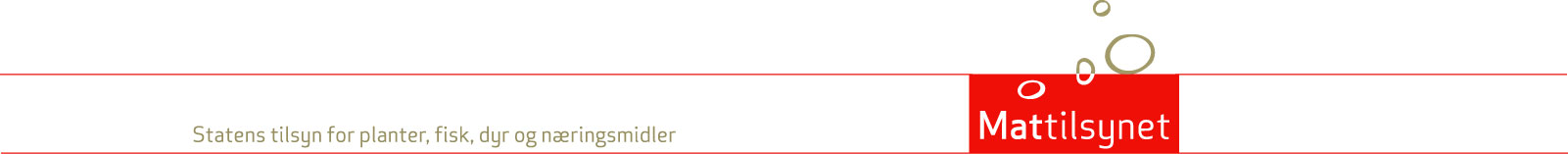 Navn:Dag Buere-postKontakt via Mattilsynets konkurransegjennomføringsverktøy (Mercell)TidsplanOppgave16. juli 2020Kunngjøring i Doffin / TED20. augFrist for spørsmål til konkurransen27. aug kl 12Tilbudsfrist27. aug – 10. septEvaluering av tilbudene11. septTildelingsbrev21. sept kl 12Klagefrist22. sept Kontraktsinngåelse22.10.2020VedståelsesfristKrav 	Dokumentasjonskrav Leverandør må ha levert sine oppgaver og betalt skatt og merverdiavgift.Attest for betalt skatt og merverdiavgift.Attesten skal ikke være eldre enn seks (6) måneder regnet fra fristen for innlevering av tilbud. Dersom tilbyder planlegger å benytte underleverandører, er det hovedleverandøren som er ansvarlig for at skatteforholdene hos underleverandør er i orden.Krav 	Dokumentasjonskrav Leverandøren skal være registrert i et foretaksregister, faglig register eller et handelsregister i den staten leverandøren er etablert.Norske selskaper: FirmaattestUtenlandske selskaper: Dokumentasjon på at selskapet er registrert i et foretaksregister, faglig register eller et handelsregister i den staten leverandøren er etablert.Krav Dokumentasjonskrav Leverandøren skal ha tilstrekkelig økonomisk og finansiell kapasitet til å kunne oppfylle kontrakten. Kredittverdighet uten krav til sikkerhetsstillelse vil være tilstrekkelig til å oppfylle kravet.Kredittvurdering som baserer seg på siste kjente regnskapstall. Ratingen skal være utført av kredittopplysningsvirksomhet som har konsesjon til å drive slik virksomhet.KravDokumentasjonskravLeverandør skal ha gode kvalitetssikringsrutiner. Herunder skal leverandøren ha et kvalitetssikringssystem som inneholder nødvendige rutiner for å sikre at leverte produkter er av god kvalitet og som for øvrig er egnet for å sikre gode leveranser. Det skal gis en kortfattet beskrivelse av det helhetlige kvalitetssikringssystem/-styringssystem leverandøren vil legge til grunn for gjennomføringen av kontrakten. Beskrivelsen må inneholde tilstrekkelig informasjon til at oppdragsgiver kan vurdere om kravet er oppfylt. Dersom tilbyder er tredjeparts sertifisert, skal dette dokumenteres.Dok 01 – Tilbudsbrev Fyll ut Vedlegg 1 – Tilbudsbrev MalDok 02 – Kravspesifikasjon Fyll ut Vedlegg 2 – KravspesifikasjonDok 03 – Tilbudte produkterLeverandør skal vedlegge produktblad eller brosjyrer med tydelige bilder og fullstendige og detaljerte opplysninger om tilbudte produkter. Dok 04 – Pristilbud Fyll ut Vedlegg 4 – PrisskjemaDok 05 – Forpliktelseserklæring fra eventuelle underleverandørerLegg ved Forpliktelseserklæring fra eventuelle underleverandørerDok 06 – Foretakets leveranserFyll ut Vedlegg 6 – Foretakets leveranserDok 07 – Dokumentasjon på oppfyllelse av kvalifikasjonskrav (ESPD)Legg ved dokumentasjon på oppfyllelse kvalifikasjonskrav (ESPD)Dok 08 – Bilag 7- Samlet pris og betalingsbestemmelserFyll ut valutatabellen under kap. 2 i Bilag 7- Samlet pris og betalingsbestemmelserTildelingskriterierVektingDokumentasjonskrav1. Pris40 %PrisskjemaBesvare krav i kravspesifikasjon underpkt. 8 2. Kvalitet40 %Besvare krav i kravspesifikasjon underpkt. 2, 3, 5 og 6Dokumentasjon om tilbudte produkterLeveransegjennomføring20 %Besvare krav i kravspesifikasjon underpkt. 4Vurdering av oppgitte referanser og leveranser